北师大万宁附中2021届高三第四次月考语文试题（考试时间150分钟  满分150分 ）一、 现代文阅读(35分)(一)现代文阅读Ⅰ(本题共5小题,19分)阅读下面的文字,完成1～5题。材料一：什么是审美现代性呢?如果简单地望文生义地推论,就会轻而易举地得到这样的解答：审美现代性与现代性是一致的,是审美活动中体现出来的现代性特征。事实并非如此。审美作为超越的、自由的活动,并不肯定现实,并不与现实相一致，而是超越现实,甚至否定现实,审美的自由品格和超越本质存在于审美与现实的差异之中。同理,审美现代性也不是现代性的肯定形式，而是对现代性的超越甚至否定。这就是说,审英现代性与现代性并不一致,它是现代性的反思、批判力量,它使主体在现代化过程中保持着反恩能力和超越品格,不至于丧失自觉性而成为盲目的存在。由于现代性具有感性与理性两个层面,审美现代性同样体现为感性和超感性两种形式。审美现代性的感性形式体现于大众审美文化中。在市场经济的刺激下，大众审美文化兴起,它包括通俗文学、流行艺术、大众化的影视作品,也包括商业化的产品设计和包装、时装、广告,第等。大众审美文化作为感性审美现代性,具有两重性,一为与感性现代性之间的契合性、亲和性；一为对感性现代性的差异性、超越性。一方面,大众审美文化迎合了现代消费主义浪潮,借助市场经济,使自己商品化,成为物质享乐的助动力。最终，也就成为现代性的战利品,丧失了自己的超越品格。另一方面,大众审美文化还具有审美属性。审美属性使大众审美文化能在一定程度上克服感性现代性的物质主义,使物质消費带有某种精神性；一定程度上克服感性现代性的鄙俗性,使低俗文化品质有所提升。总之,大众审美文化的两重性始终存在,二者相反相成,构成感性审美现代性。审美现代性的超感性形式是精英审美文化。精英审美文化不同于大众审美文化,它是精英知识阶层为主体的审美文化，包括现代纯文学,高雅艺术，以及其他高雅审美文化。精英审美文化所体现的审美现代性,本质上是一种反现代性。現代性一方面带来了社会进步,同时也导致生存危机。科学主义以对自然的征服导致人与自然关系的紧张，并且带来技术对人的统治(技术异化),从而威胁人的自由；人本主义确立了人的主体性,肯定了人的价值,但是也导致个体生存根据的丧失、生存意义的迷惘。现代性的消极面意味着需要一种反思批判力量,以唤起生存的自觉和保持自由精神。审美现代性的超感性形式——精英审英文化作为典范承担了这个任务。它使人在现代化过程中免于丧失自我,免于精神沉沧,从而成为一种拯救力量。大众审美文化与精英审美文化之间存在着差异,也形威了相容互补的关系。所谓相容性，是因为大众审美文化与精英审美文化都有助于人的价值的提高,大众审美文化与现代性的契合及对现代性的升华,有利于增进人的现实幸福；而精英审美文化对现代性的抗争有利于恢复精神的自由。所谓互补性,是指大众审美文化与精英审美文化的长处与短处可以互相弥补,大众审美文化可以弥朴精英审美文化的贵族化、远离现实生活的偏向；而精英审美文化则可以弥朴大众审美文化的感性化、低俗化偏向。必须相容互补,才是完整的审美现代性。不能以片面的态度看待其中任何一种，尤其要克服歧视大众审美文化的态度。(摘编自杨春时《审美现代性与大众审美文化》)材料二：审美现代性对日常经验的否定具有积极意义,但这种积极作用的背后也隐含着某些值得思考的负面因素。首先,审美现代性在批判日常生活意识形态的工具理性和惰性时,往往夸大了其负面功能,甚至是不加区分地反对一切非艺术的生存方式和理性功能。于是,不可避免地造成了极端化，良莠不分地统统加以拒绝，正是在这一意义上,我们不难发现审美现代性自身的极端性和激进色彩。其次：在颠覆和否定日常经验和生活的同时,审美现代性割裂了艺术与日常现实和普通民众的传统联系。虽然艺术不再是日常现实的模仿，不再是熟悉生活的升华,但问题的另一面也就暴露出来。艺术与现实的联系显得十分脆弱,艺术与公众的纽带被割断了。所以，我们可以清晰地看到现代主义艺术的那种“文化精英主义”色彩。退一步说,即使我们承认现代主义艺术所主张的审美现代性确有批判颠覆启蒙现代性之工具理性的功能,但由于远离普通公众,远离日常社会生活,这种批判和颠覆的作用充其量不过是小圈子里的游戏而已。最后,否定,批判和颠覆多于建设,这恐怕是审美现代性的另一局限。启蒙理性尽管有问题,但必须承认，没有这种启蒙,社会文化就不可能获得巨大的进步,甚至连审美的现代性也不可能。正是从这个角度说,审美现代性是受惠于并发源于启蒙现代性的。它作为后者的对立面，尽管暴霉了工具理性的压抑性质,但在如何改变这种状况、建设性地去除糟粕保留精华等方面,却显得无能为力。(摘编自周宪《审美现代性与日常生活批判》1.下列对材料相关内容的理解和分析,正确的一项是(3分)（    ）A.审美具有自由品格和超越的本质,因而使审美现代性具有反思能力和超越品格。B大众审美文化的审美属性，使其能够克服感性现化性的物质主义及其鄙俗性。C.精英审美文化在本质上是反现代性的，承担着唤起生存的自觉和保持自由精神的任务。D.审美现代性割断了艺术与公众的组带,也丧失了批判和颠覆工具理性的功能。2,根据材料内容，下列说法不正确的一项是(3分)（     ）A.大众审美文化作为审美现代性的感性形式,迎合了现代消费主义浪潮,体现出与感性现代性之间的契合性与亲和性。B.科学主义带来技术对人的统治,人本主义肯定了人的价值,二者的对立实质上是现代性与审美现代性的对立。C.大众审美文化与精英审美文化各有独立存在的合理性，同时各有不足,只有相容互补，才是完整的审美现代性。D.审美现代性本身是启蒙现代性的产物，它并不能独自解决现代化所面临的问题，我们不能片面夸大它的功能。3.根据材料内容,下列各项中不属于精英审美文化特性的一项是(3 分)（     ）A.实用性        B.反叛性          C.典范性         D,超世俗性4.请简要梳理材料一的行文脉络。(4分)5.综合两则材料内容,简要概括你对“审美现代性"的认识。(6分)(二)现代文阅读Ⅱ(本题共4小题，16分)阅读下面的文字,完成6～9题。路,低着头陈宝全我家存着的一张黑白照片,大约是我两岁的时候拍的。灰白的背景里,我和姐姐像那个年月营养不良的麦捆,松松垮垮地挨在一起，眼睛里充满了胆怯和对眼下生活的懵懂。身后的一棵小树,瘦弱得分辨不出季节。一条狭窄的村道从眼前逶迤而过,看不见来处,也不知道伸向何方。后来,我沿着这条路去了更远的地方求学、生活。而我姐姐留了下来,嫁給路旁一户李姓人家。而今我似乎明白,那些路,是村庄的符号,更是生活变迁的标识。年轻的时候,对这些村庄的路不屑一顾,确定它们对我没有多少意义。双脚带风,走到哪里,那里就是宽阔的大道。人到上有老下有小的中年,再看村子里的路,心头有点酸楚：它们,大路拉着小路,就像大人牵着孩子。有了这些路,村庄与外面的世界才慢慢融合在一起。而仍然是这些路,又成为村庄的精神胎记。我家后园子有条不足一米宽的小路,是父亲开的。我家在村庄的最北端,属于村庄的偏僻之地,这条路走的人自然也少。只有父亲和母亲经常到菜园子里春播秋收。我最喜欢这条路的春天,草木疯长,路边开满了野花,迎风微笑,蜜蜂嗡嗡叫,过着蜜汁的生活。我站着,路就躺下，我躺下,路就直直地立了起来,这么反复间,我才不觉得累。我三岁时，父亲期刚从老宅分了出来,新院子就在后园子旁边,但院墙还没有打起来,建起的两间房子尚没有门窗。擅长木匠的父亲便一个人在房子里做着门窗。好几天里,我经常提着瓦罐,沿着这条路给父亲送饭。有一天，下着小雨,路滑滑的,我一脚没踩稳就顺着陡坡往下滚，父亲一眼看见了,惊叫着从路的另一头跑了过来。可惜的是，瓦罐未碎饭却倒了个精光。父亲没有责怪我,只顾看我受伤了没有。时至今日,我仍然记着一条路给我的人间温暖。有一条年代久远的路横贯村庄,把村庄一分为二。远看,它更像一条曲转的河流。原先,这条路上没有贼匪，没有黑社会,没有飞驰的大车,人们走得跟羊一样自在。起初，走路的都是穿着大襟子、粗布衣、戴着暖帽的人。后来,就有穿着鲜艳的人走过。现在,穿裙子的扎堆走,她们也不怕山村的风大。但不管走过去了多少人、什么人,数十年了,路还是坑坑洼洼的，也没有拓宽。如今，通村的公路主干线建成了,路边的村庄繁华了，我的村庄变得偏僻了，就像一节被遗弃的骨头,干梆梆的。小的时候。生活困难,吃了上顿没下顿，村人在这条路上碰面,有用没用地问“吃了吗”,若看见谁挑着担,又问“担水去”一类的话，前一句是不知才问，后一句就是明知故问,都是一副亲热的样子。他们知道怎么把穷日子过得有滋有味。这几年,村庄里房瓦亮得发光,腰包里有了钱的,改名交姓叫富人了,走路带风,遇见穷人懒得理,穷人自是人穷志不短，哪肯笑脸迎合。富人遇见比自己更有钱的,就像遇见仇人一样,爱理不理。于是,村庄的路似乎也势利了起来。在村庄的这些路上,每个人都有过二十年左右的年轻日子,而老年的时光会相对充足一些。阳光好的时候都会有老人坐在村庄不同的路边上。场边的路上坐着一个小脚的老婆子,老汉走的早,身下无子无女,不知道她叫什么名字,都叫她里头院老婆子。打我记事起,她就一直在那儿坐着,看着我们上学、放学,有糖果一类的好东西了,笑嘻嘻地给我们吃；长槐树的路边上,坐着我的奶奶，自打爷爷去世埋在村庄对面山后,奶奶常常坐这儿,望着沟那边发呆；双禄妈眼晴瞎了,坐在门前的路边上，听着风听着人畜的脚步声；我大娘坐在她家门前的路边上，看见干完活回家的人，她就叫住问长问短……村庄大大小小的路上,每年都会迎娶一些新人进来，打发一些老人离去。奶奶走的时候,路上铺了一层薄薄的雪,干草堆、疏朗朗的树枝、枯萎的小草像戴孝。村人抬着她的灵枢从老院门里出来向北,路过刘把式家、老安家、章子家、裁缝家,老支书的大儿子家,经过我家大门时灵柩沉了一下。朋友给我父母画了油画，还是觉得不够,邀电视台的朋友给我父亲拍纪录片。夕阳下，父亲背着木工箱,弯着腰,面朝大地,而他当年开的那条小路似乎也老了,朝天弯着腰,走着走着，他们像老朋友一样抱在一起，在他们身体的缝隙里,落日像揉红的眼睛，在另一边望着。路低着头,它看到了许多,却不语。6.下列对本文相关内容的理解,不正确的一项是(3分)（      ）A.“草木疯长,路边开满了野花,迎风微笑,蜜蜂嗡嗡叫”,这既展现了后园子小路的美丽与多彩,也展现了“我"内心的欢乐。B.父亲看到“我”从陡坡上往下滚,就“惊叫着从路的另一头跑了过来”“只顾看‘我’受伤了没有”,表现了父亲对“我"的关爱之情。C.不管是里头院老婆子、双禄妈、“我”大娘,还是“我”的奶奶,她们坐在村庄道路上的种种表现,表明了村庄日益没落的现状。D.“经过我家大门时灵柩沉了一下”,其实更多的是“我”内心的感受,表达了“我”失去了奶奶的沉重心情。7.下列对本文艺术特色的分析鉴赏,不正确的一项是(3分)（     ）A.文章第二段描写了年轻的时候与现在对这些村庄的路的不同感受,突出了“我"对生我养我村庄的深厚情感。B.“村庄的路似乎也势利了起来”移情于物,将“我"的感受融人到村庄的道路上,表现了村人在精神层而上的变化。C.文章围绕村庄的路组织行文，从照片上的路写到“我"家后园子那条不足一米宽的小路再写到横贯村庄的那条路及村庄其他的路。D,文章以第一人称角度叙述,用波澜不惊的语言,叙述了村庄往事,字里行间流露出“我”无法言说的伤痛。8,开头描写“我家存着的一张黑白照片"有什么作用?请简要分析。(4分)9.文中作者为什么说“它看到了许多”?请结合全文简要说明。(6分)二、古代诗文阅读(35分)(一)文言文阅读(本题共5小题,20分)阅读下面的文言文,完成10～14题。马仁瑀,大名夏津人。十余岁时，其父令就学,辄逃归。常集里中群儿数十人,与之戏,为行阵之状，自称将军,日与之约，鞭其后期者，群儿皆畏伏。又市果均给之，益相亲附。及长,善射，挽弓二百斤。汉乾祐中,周祖镇邳,仁瑀年十六。周祖素闻其勇,既见，甚喜,留置左右。世宗嗣位,命卫士习射苑中,仁瑀弓力最劲,而所发多中,易锦袍、银带。会太原刘崇入寇,世宗亲征至高平,周师不利,诸将多引还。仁瑀控弦跃马,挺身出阵射贼,毙者数十人,士气益振,大军乘之，崇遂败绩。世宗至上党,诸将坐失律诛者七十余人。擢仁瑀为弓箭控鹤直指挥使;及还京,又迁散指挥使。从征淮南,至楚州,攻水寨。寨中建飞楼高百尺余,世宗观之,相去殆二百步，楼上望卒厉声谩骂，世宗怒甚,命左右射之,远莫能及。仁瑀引满,应弦而颠。及淮南平，身被数十创，赐以良药,迁内殿直都虞侯，先是,薛居正知贡举,仁瑀私嘱所与者,榜出，无其人。闻喜宴日，仁瑀酒酣,携所嘱者诣居正切责之。为御史中丞刘温叟所劾,帝优容之。王继勛以后族骄恣,人皆引避。独仁瑀词气不相下,尝攘臂欲殴之。会帝将讲武郊外,遂欲相图,各勒所部兵私市白梃。太祖密知之，诏罢讲武,出仁瑀为密州防御使，明年,群盗起兖州,贼首周弼甚勇悍,材貌奇伟，弼号曰“长脚龙”。监军讨捕数不利诏仁瑀掩击仁瑀率帐下十余卒入泰山擒弼尽获甚党鲁郊遂宁开宝四年,迁瀛州防御使。兄子尝因醉误杀平民,系狱当死。民家自言非有宿憾，但过误尔，愿以过失杀伤论。仁瑀曰：“我为长吏,而兄子杀人,此怙势尔,非过失也。岂敢以私杀而乱国法哉?”遂论如律,给民家布帛为棺殓具。太平兴国七年卒,年五十。(选自《宋史·马仁瑀列传》》10.下列对文中画波浪线部分的断句,正确的一项是(3分)（     ）A.监军讨捕数不利/诏仁瑀掩击/仁璃率帐下/十余卒入泰山擒弼/尽获其党/鲁郊遂宁/B.监军讨捕数不利诏/仁瑀掩击/仁璃率帐下/十余卒入泰山擒弼/尽获其党/鲁郊遂宁/C.监军讨捕数不利诏/仁瑀掩击/仁璃率帐下十余卒入泰山/擒弼/尽获其党/鲁郊遂宁/D.监军讨捕数不利/诏仁瑀掩击/仁瑀率帐下十余卒入泰山/擒弼/尽获其党/鲁郊遂宁/11.下列对文中加点词语的相关内容的解说,不正确的一项是(3分)（     ）A,嗣位指继承君位,我国封建王朝通常实行嫡长子继承制。B.京,京都、京师、京畿的简称,古代帝王所居住的都市。C.闻喜宴,科举制度中朝廷特赐新进士及诸科及第者的宴会。D,卒,古代是指大夫死亡。古代地位不同,死的指称也不同。12.下列对原文有关内容的概括和分析,不正确的一项是(3分)（      ）A.马仁瑀天赋异禀,勇武过人。马仁瑀小时候不喜学习,总是逃回家,喜欢召集乡里儿童行军布阵,并自称将军；长大以后,擅长射箭,能拉二百斤的弓。B.马仁瑀挺身而出,受到奖赏。太原刘崇入侵，世宗到高平亲征,马仁瑀挺身出阵大败敌军,世宗因此赐给他锦袍，后来升他为弓箭控鹤直指挥使。C.马仁瑀意气用事,遭到弹劾。薛居正没有依照马仁瑀的嘱托让他结交的人中举,结果被马仁瑀狠狠斥责了一通,因此事马仁瑀遭到了御史中丞刘温叟的弹劾。D.马仁瑀不徇私情,为人正直。马仁瑀侄子醉酒后误杀了一位平民,但他并没有徇私枉法,而是按照法律论罪,并给了平民家布帛做丧葬费。13.把文中画横线的句子翻译成现代汉语。(8分)(1)日与之约,鞭其后期者，群儿皆畏伏。又市果均给之,益相亲附。(4分)(2)楼上望卒历声谩骂,世宗怒甚,命左右射之,远莫能及。(4 分)14.太祖为什么“出仁瑀为密州防御使”?请简要说明。(3分)(二)古代诗歌阅读(本题共2小题,9分)阅读下面这首唐诗,完成15～16题。玉壶吟①(节选)李白烈士击玉壶②,壮心惜暮年。三杯拂剑舞秋月,忽然高咏涕泗涟。西施宜笑复宜颦,丑女效之徒累身。君王虽爱蛾眉好,无奈宫中妒杀人!③[注]①这首诗大约写于诗人侯奉翰林的后期,赐金还乡的前夕。②东晋大将军王敦酒后常吟唱曹操的“老骥伏橱,志在千里:烈士暮年,壮心不已”的悲壮诗句,一面唱,一面用如意敲打吐痰用的玉壶,结果壶口都被敲缺了。③这两句化用屈原《离骚)中的诗意,美人见妒。15.下列对这首诗的理解和赏析,不正确的一项是(3分)（    ）A.诗中以古意写今情,“壮心惜暮年”化用曹操诗句,表达了诗人的雄心壮志。B西施的美是由其内在品德气质所决定,丑女效颦矫揉造作,自然不美。C.托言美人见妒,暗寓士怀瑾握瑜面不见容于朝，含蓄蕴藉,寄慨遥深。D.本诗用典切合诗人身世与心情,形神俱出,虚实相生,表现出悲壮之美。16.请简要概括本诗所蕴含的情感。(6 分)(三)名篇名句默写(本题共1小题,6分)17.补写出下列句子中的空缺部分。(6 分)(1)司马迁在(屈原列传》中表明屈原的文章主旨重大、意义深远的两句是“                ，                    ”。(2)王维《山居秋暝)中的“                 ，                  ” 两句, 描绘了翠竹青莲之中勤劳的人们幸福美好的生活图景。(3)辛弃疾在《永遇乐·京口北圆亭怀古》中感慨，当年“金戈铁马,气吞万里如虎"的英雄刘裕住过的地方如今却变成了“                  ，                    ”。三、语言文字运用(20分)阅读下面的文字,完成18～20题。放养教育本身是没错的，但一定要有合适的度,有边界有规矩，父母的言传身教,是教育孩子的最好方法。如果说父母是原件，那么孩子就是复印件，复印件上出了问题，要去改正的应该是原件。面对孩子的问题,父母应该先从自身思考,而不是一味利用自已的权威不断逼着孩子改正。卢梭说过,世上最没用的三种教育方法就是讲道理,发脾气,刻意感动。简简单单的言传身教,其实是最有效也是最难实现的。简而言之,你希望孩子变成什么样,(  ①  ),不要为自己的懒惰找借口。对于孩子的教育,我们必须做“行动上的巨人”。对于那些熊孩子,家长该管的时候,是必须要管的,如果不想让他们继续熊下去的话。每一个孩子都是天使,(  ②  )，良好的教育就是要让天使战胜恶魔,让孩子快乐平安幸福健康地长大。盲目的放养教育,对于不愿意保持自己的学习力,不愿意精进自已的教育方式的父母来说,最轻松。真正的放养教育,放的是孩子的思维,养的是孩子的习慣。18,下列各句中的引号,和文中“行动上的巨人”引号作用相同的一项是（3分）（     ）A.现代画家徐悲鸿笔下的马，正如有的评论家所说的那样，“形神兼备,充满生机”。B.鲁迅在书桌上刻了一个小小的字：“早”。C.詹天佑顺着山势,设计了一种“人”字形线路。D.人,不能低下高贵的头，只有怕死鬼才乞求“自由”。19.仿照文段中画横线处的句子,另写一个句子表达你对“家庭教育"的理解。(4 分)20,在文中括号内填写恰当的语句，使整段文字语意完整连贯,内容贴切,逻辑严密,每处不超过15个字。(4 分)21.下面文段有四处语病,请指出其序号并修改，使语盲表达准确流畅。(4分)①早在2000年,福建省就提出了建设生态省的战略布局,②强调任何形式的开发利用都要以保护生态的前提下进行，③如今,在生态文明建设实践中,福建取得了丰硕的成果，④森林覆盖连续40年保持全国第一。⑤2016 年6月,福建成为全国首个国家生态文明试验区。⑥2017 年首次在国家发布的绿色发展指数中,⑦福建生态文明建设年度评价结果位居全国第二位。⑧八闵大地变得更加山清水秀,⑨生态美成为福建发展的优势。22.请对下面这段新闻报道的文字进行压缩,要求保留关键信息,句子简洁流畅,不超过60个字。(5分)2020年6月18日,长江中下游梅雨锋暴雨联合科学试验开展首次飞机观测，一架搭载了云雷达和云中水凝物探测仪的飞机从湖北宜昌三峡机场起飞,穿越梅雨锋降水云团进行空基观测。与此同时,位于湖北咸宁的中国气象局长江中游暴雨监测野外科学试验基地，荆州江陵观测基地通过对流层风廊线雷达、毫米波云雷达、微波辐射计、GPS探空系统等地面观测设备观测,并配合进行不定时观测。四、写作{60分}23.阅读下面的漫画材料，根据要求写一篇不少于800字的文章。（60分）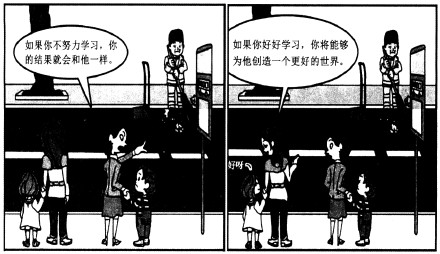 要求：结合材料的内容和寓意，选好角度，确定立意，明确文体，自拟标题；不要套作，不得抄袭。北师大万宁附中2021届高三第四次月考答案1.C(A项 ,逻辑关系不当,强加因果。根据原文,审美现代性也不是现代性的肯定形式.而是对现代性的超越甚至否定“可知”审美现代性”与“审美具有自由品格和超越的本质”无因果关系。B项.原文“大众审美文化审美属性使大众审美文化能在一定程度上克服感性现代性的物质主义”.选項去掉了“一定程度上" 夸大了大众审美文化审美属性的作用. D项.根据原文.审美现代性没有“也丧失了批判和颠覆工具理性的功能”，只是其批判和颠覆的作用小。”充其量不过是小圈子里的游戏而已”；另外,“审美现代性割断了艺术与公众的纽带”这一观点是材料二就“审美现代性对平常经验的否定”的负面意义而言的，从材料一看,审美现代性特别是大众审美文化,没有割断艺术与公众的纽带)2 B（根据前后文可以判断,作者举科学主义与人本主义的例子，是为了论证”现代性一方面带来了社会进步,同时也导致生存危机”.也就是原文所说的“现代性的消极面".所以,科学主义和人本主义都属于现代性思潮.都不能代表审美现代性)3. A(根据原文.“本质上是一种反现代性”“需要一种反思批判力量”等表述体现出审美现代性的反叛性。“它是精英知识阶层为主体的审美文化,包括现代纯文学高雅艺术,以及其他高雅审美文化”“精英审美文化作为典范承担了这个任务”体现出其典范性:“使人在现代化过程中免于失自我，免于精神沉论”“精英审美文化的贵族化远离现实生活的偏向”,可见它具有深厚的审美意蕴和高远的形上思考,引导人体悟生存的真义,体现出超世俗性特点。而实用性”则是大众审美文化的特点，“大众审美文化迎合了现代消费主义浪潮，借助市场经济，使己商品化.成为物质享乐的助力")4①以设问开篇.在与现代性的对比中,提出审美现代性的反思.超越特点。②然后分别论述审美现代性的感性与超感性两种表现形式,以及二者相容互补的关系。(每点2分)5.①从其本质上来说,审美现代性是现代性的反思、批判力量,它使主体在现代化过程中保持着反思能力和超越品格。不至于丧失自觉性而成为盲目的存在。②从其表现形式上来说。审美现代性有感性和超感性两种形式。中.感性审美现代性体现于大众审美文化.超感性形式表现为精英审美文化.③审美现代性也存在负面因素，体现出极端性和激进色彩.制裂了艺术与日常现实和普通民众的传统联系,否定.批判和顛覆多于建设。(每点2分,意思对即可)6.C(“表明了村庄日益没落的现状”的分析过于牵强，从文中“村庄里的房瓦亮得发光”每年都会迎一些新人进来"的信息可知,文章并无“村庄日益没落"的信息)7.D(叙述了村庄往事，字里行间流露出“我无法育说的伤痛”分析不当。文中也有对当下的叙述，如第五段中就写到了当下村庄的情形,另外文章并未“流露出‘我’无法言说的伤痛”)&.①通过描写“‘我'家存着的一张黑白照片”引出文章的写作对象：那些路，是村庄的符号,更是生活变迁的标识。②描写“‘我'家存着的一张黑白照片”，极具一种怀念意味,从而奠定了文章的感情基调，调动了读者的阅读兴趣。(每点2分，其他答案言之有理可酌情给分)9.①这些路见证了这里每个人生老病死的成长过程.②这些路见证了村庄人们生活变迁.由过去的贫困,到现在的富足。③这些路见证了村庄的人情由过去的亲切热情到现在的冷谟势利。(每点2分,意思对即可)10. D(原文标点:监军讨捕数不利,诏仁瑀掩击。仁踽率帐下十余卒入泰山,擒弼。尽获其党，鲁郊遂宁.)11.以京畿不能用“京”来简称,京畿指的是国都及其附近的地方)I2. B(“世宗因此赐给他锦拖”与原文不符，原文世宗赐给他锦袍是因为“所发多中”)13. (1)每天与他们相约,鞭打那些迟到的人.儿童们都畏惧佩服.马仁瑀又买果子平均分给他们，他们更加亲近依附他。(得分点:"日”“后期者”市"各1分句意1分)(2)楼上嘹望的士兵大声谩骂,世宗很慎怒,命令左右射他，因为远没有人能射到. (得分点:“望卒”“怒甚”“莫能及"各1分向意1分)14.因为与皇后亲族王继勋互不相让,并且趁皇帝将在郊外讲习武事之时，各自统率士兵准备相互报复.(3分,意思对即可)[参考译文]马仁瑀。大名夏津人。十多岁时,他的父亲让他从师学习总是逃回家。马仁瑀常常集中乡里儿童几十人。与他们做游戏。做行军布阵的样子。自称将军,每天与绝们相的,雇打那些迟到的人。儿童们都畏惧佩服。马仁瑀又买果子平均分蛤他们。他们更加亲近依附他。长大以后。擅长射箭。壮二百斤的目。后汉乾祜年间。周祖镇守邦。马仁瑀十六岁。周祖平素听说他很勇敢。见到他:很高兴,留下安置在身边。世宗继位,命令卫士在脚苑端习射箭。马仁瑀弓力最大。而且所发的箭大多册中.赏赐锦袍.银带。告建大原刘崇入侵.世宗亲征到高平。后周军失利。将领们大多搬退。马仁瑀社4上马。挺身出阵射杀敌人。杀死几十人。士气更加振作。大军桌势遮击。刘崇于是失败。世宗到上党。将士们因战事失利被杀七十多人。提拔马仁瑀为弓箭控鹞直指挥使。回京以后。.又开为最指挥使。跟随征伐淮南.到了楚州,攻打水事。塞中建临空高楼一百多尺。世宗现察。相距大概二西.步。楼上暗望的士兵大声谩骂。世宗报情怒,命令左右射他。因为选没有人能射到。马仁瑪拉满弦,那个士兵应.弦倒下。等到淮南平定后,马仁瑀身受几十处伤,赏踢他良药.升为内殿直都虞候。此前.薛居正知贡举,马仁璃私下请求最用所站交的人。出榜没有这个人。闻喜宴的日子马仁瑀喝醉了酒。带上所请托之人到薛居正处责备他。枝御文中丞刘温宽弹动。空帝宽客了他。王疃助凭借是室后亲施骄横不法人们都回避他。独有马仁璃不相让，曾经捋袖露臂想打他。恰建皇常将在郊外讲习式事,于是马仁瑀与王继勐互相想排复,各自统率士兵买了白色根辑。太祖秘密知道了这件事，下诏停止讲习式事，调马仁瑪出京为密州防御使。第二年,盗藏在克州起事,盗贼首领周粥十分勇猛强悍。身材西轮奇转雄伟，周弼外号叫长脚龙"。监军多次讨伐追捕失利,下诏马仁瑀蒙击。马仁瑀率领部下十多个士兵进入泰山，擒获了周粥,抓获他的党羽,鲁郊于是获得安宁。开室四年,升任瀛州防御使。他哥哥的儿子曾因为酒醉误杀平民，构禁在监狱,罪当处死。平民家人自称没有旧恨。只是过失误杀罢了.希望按过失杀伤论罪。马仁瑀说:“我是长官我哥哥的儿子杀人。这是仗势数人。不是过失。怎么敢因为是自己的亲属雨乱了国法呢中”便按法律定罪给平民家布常做丧葬费。太平兴国七年去世，享年五十岁。15. A(“表达了诗人的雄心壮志”错。用“惜”字表达的是诗人的壮志难酬)16.①诗人渴望建功立业,却未能效古人击壶高歌纵酒饮，涕泗涟涟,抒发了壮志难酬的苦闷。②用东施效颦的典故,抒写自己鄙视权贵、坚持气节、高洁傲岸的情怀。③全诗字里行间都洋溢着诗人内心的抑郁和愤慨之情。(每点2分意思对即可)17. (1)其称文小而其指极大    举类迩而见义远(2)竹喧归院女   莲动下渔舟(3)斜阳草树   寻常巷陌(每空 1分多字，错字漏字均不得分)18.B(B项与“行动上的巨人“都表示强调突出A项表示引用.C项表示特殊含叉.D项表示讽刺或否定的意思)19.示例:如果说父母是创作者,那么孩子就是作品。作品的质量不好。要去反思的应该是创作者. (格式2分，内容2分)20.参考示例:①你就要做到什么样 ②但也隐藏着恶魔的一面(每处2分)21.①“布局”改为“构想”②“以保护生态的前提下进行”改为“以保护生态为前提”或“在保护生态的前提下进行”④“森林覆盖”改为“森林覆盖率”⑥“首次在国家”改为在国家首次”(每处1分,其他修改方法正确亦可给分)22.参考示例:2020年6月18日长江中下游梅雨锋暴雨联合科学试验开展首次飞机观测。并通过地面观测设备配合飞机进行不定时观测。(5 分)23.参照2020年高考作文评分标准。解读材料：本题考查对漫画内涵的分析能力以及图文转换能力。解答时，首先要认真看图，把握画面中的关键内容，将这些重点内容客观地解释成的文字，不能偏颇或漏掉，注意语言组织。分析时要联系现实，理解画面背后的内涵。漫画中两位家长牵着自家的孩子正在教育孩子，而图中正在打扫卫生的环卫工人，显然是两位家长教育孩子的素材。图1右边的家长指着环卫工人一脸严肃的告诫自己的孩子，：“如果你不努力学习，你的结果就会和他一样。”从家长的话语中能够看出，她是把环卫工人当成社会底层的代表，让孩子引以为戒，她的教育目的是希望孩子脱离社会底层，出人头地。对他人没有同情心，对别人的处境漠不关心，这是问题。而图2中左边的家长则对孩子说：“如果你好好学习，你将能够为他创造一个更好的世界。”同样是把环卫工人视为社会底层人物，同样是渴望孩子变得更好，但这位家长能充分体谅他人处境，教育目的是希望孩子能给他人创造美好，引导孩子造福社会，改变世界，改善社会人群的处境和命运。立意时，我们需要从两幅图中找到共性，即两位家长都在教育孩子，都期盼孩子变得更好，所以作文要围绕着教育的话题展开，而两幅图的不同之处在于两位家长的教育的目的不同，我们在写作时可以指出家长的格局影响孩子的高度。也可以探讨学习的意义，指出学习不仅是让自己变得更好，还要让别人、让社会因自己而变得更好。最好不要泛泛地谈学习的意义。参考立意：①莫让孩子做精致的利己主义者，②家长的格局决定孩子的高度，③学习是为了让世界更美好，④教育不应太功利。写作素材：（1）名校生缺乏胸怀天下的气概将是教育的失败在一档电视谈话节目中，即将毕业的清华博士生梁植，纠结自己将来要从事什么职业，但甫一开口，就被同样出自清华大学的某嘉宾严厉指责，该嘉宾说，清华是一个名校，名校是镇国重器，而对于名校生，名校培养你，不是让你用来找工作的，而是为了让国家相信真理。显然梁植缺乏该嘉宾所说的名校生胸怀天下的气概，如果名校生皆如此，那将是教育的失败。（2）教育应当利己亦利他在北京大学中文系2018年毕业典礼上，戴锦华教授深情地祝福毕业学生，“愿你们有承当，首先承当起自己，进而承当起时代和社会。愿你们做个好人，利己亦利他，自我亦社会。”寥寥数语，道尽教育的真谛。北大对学生的教育，当然看重个体的成功，但除了关注个体，还应该关注他人与社会。教育应该从利己走向利人好好学习的意义何在？图1的家长告诉孩子，好好学习能够摆脱社会底层的繁重劳动，让自己过得更好；而图2的家长则让孩子相信，学习是为了让那些社会底层的劳动者过得更好。一曰利己，一曰利人。现实中，我们不排斥前者，但又不能止步于前者。我们的教育，应该从利己走向利人，从收获走向奉献。我们通常认为利己是一种自私的表现，但实际上，人类的进步一定程度上是利己思想在推动。我们看到别人的生活充满艰辛，自然会心有感触，也会更加警醒，努力提升自我。古代儒家对读书人素有“修身齐家治国平天下”之引导，其中放在首位的“修身”，就是在教导学生要涵养自己的能力和德行，而修身于己身有利，这是毋庸置疑的。但一味的追求利己，又会限制人们的视野，且显得过于功利。正如冰心所说：“墙角的花！你孤芳自赏时，天地便小了。”当一个人的眼里、心底都只有自己时，他就再也“看不到”他人了。正如图1中那位开口讲话的家长，她苦口婆心的劝说，只是为了让孩子变得更好，至于环卫工人的处境如何糟糕，又与其何干呢？假如这些教育皆如此，未免过于冷漠。那么应当如何教育才更好呢？即在利己的基础上，追求利人。古时学者往往“学而优则仕”，即在学习之余还有余力或者闲暇的话就去做官。他们做官纯粹是为了自己吗？杜甫做官，是想要“致君尧舜上，再使风俗淳”，让国家昌明、百姓富足才是他的理想；辛弃疾做官，固有“赢得生前身后名”的利己之私心，但更多的，是“了却君王天下事”的爱国情怀。有利己之心，亦有利人之志，如此成就了他们的千古名声。古人既如此，今人何以堪？从个体出人头地到为社会牺牲奉献，这才应成为家长教育孩子的正确理念。利己可以是起因，但利人应该是结果。利己，最终不能沦为自私，而应该发展为更好的服务他人与社会。遥想当年，有青葱少年在学校便立志“为中华之崛起而读书”，有物候学的奠基者指出“诸位求学，应不仅在科目本身”“ 我们人生的目的是在能服务，而不在享受”……他们才应该作为家长教育孩子的榜样。好好学习，始于利己，终于利人。让自己变得更优秀，从而让世界变得更美好，这才是家长对孩子应有的期待！本文论证思路：中心论点“教育应该从利己走向利人”做标题第1段提出疑问+漫画内容转述+分析过渡+中心论点。第2段教育孩子从利己出发没问题，即利己教育有意义。错误观点（树靶子）+反驳错误观点+道理论证。第3段教育孩子一味追求利己又有危害，即利己教育有不足。分论点+名言+回扣材料。第4段过渡句+再次提出中心论点。第5段对中心论点进行论证，古人既修身又治国，有利己之心，也有利人之志。回答为什么教育要从利己走向利人。总说古人学优则仕，+举例杜甫和辛弃疾+论证分析。第6段过渡句+家长应该怎么做。第7段举例周恩来、竺可桢+再次强调中心论点+发出号召。本文采用总分总式结构。开篇借漫画内容点出主题；主体部分从利己式教育具有的意义谈到其存在的不足，进而过渡到利人式教育；结尾再次点题，指出教育的目的应该是在利己的基础之上利人。论证手法上，文中借古时杜甫、辛弃疾和现代周恩来、竺可桢的事例进行论证，增强了文章的说服力。